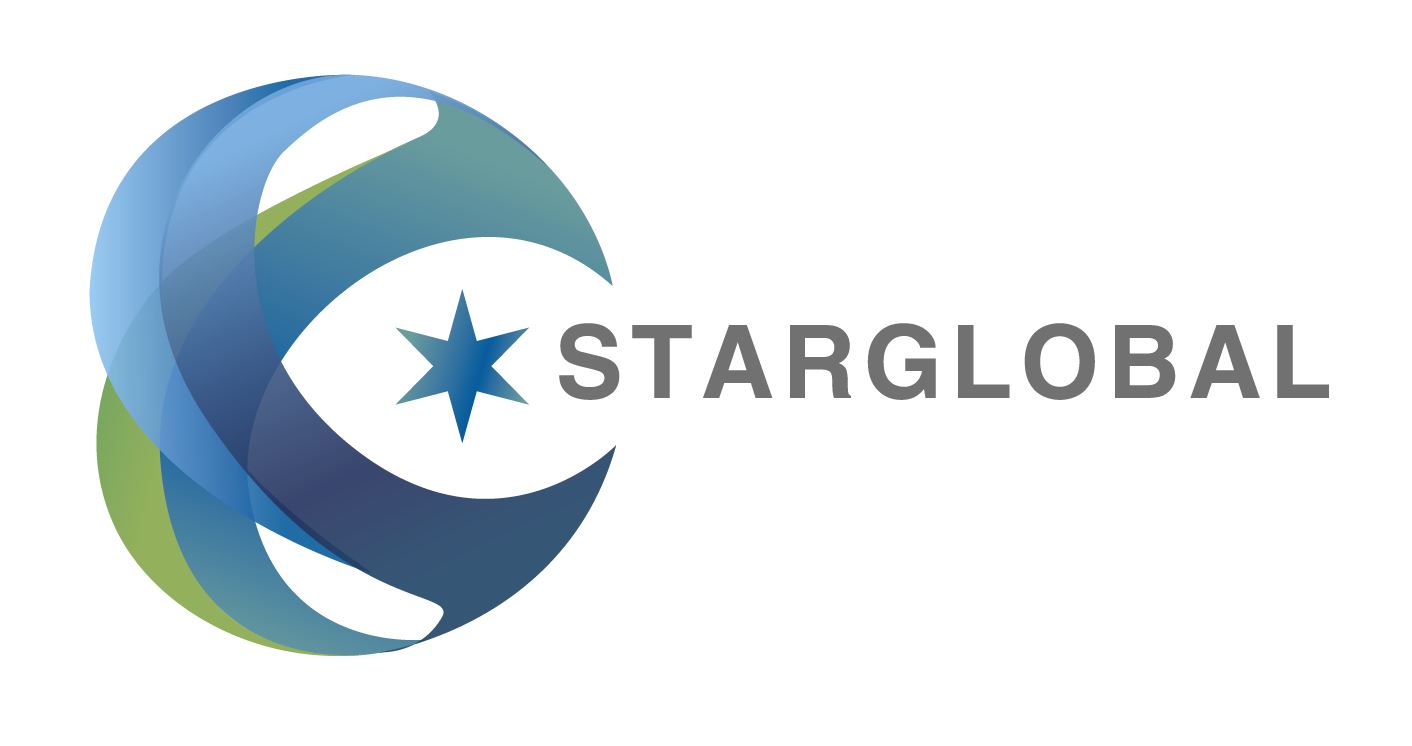 材料清单1 房产证 Grundbuchauszug2 房产物业公司的详细信息（物业联系方式）3 房屋在质保范围内的需要建造方的详细信息（质保联系方式）4 房产具体地址、楼层、户型图、内部及外部照片5 房产委托人或公司 名称 地址 税号 联系电话 护照扫描件 银行帐号IBAN和账户人姓名6 如果房屋有独立买过的保险，复印件也要，主要是建筑保险和出租纠纷法律保险。7 租客信息,已有出租合同1 Grundbuchauszug2 Kontaktdaten von Hausverwaltung3 Kontaktdaten von gewährleistung4 Objekt Address, Grundriss, inner und ausen Foto5 Eigentumer Name, Address, Steuer nummer, Telefon nummer, Kopie von Passport， IBAN nummer， Konto name6 Versicherungen von Gebäude,Haushalt7 Kontaktdaten von Miete und Mietvertrag